The Commonwealth of MassachusettsExecutive Office of Health and Human ServicesDepartment of Public HealthBureau of Environmental HealthCommunity Sanitation Program67 Forest Street, Suite # 100Marlborough, MA 01752Phone: 617-753-8000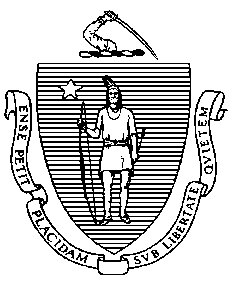 							January 18, 2022Steven W. Tompkins, SheriffSuffolk County Sheriff’s Department20 Bradston StreetBoston, MA 02118		(electronic copy)Re: Facility Inspection – Suffolk County House of Correction, BostonDear Sheriff Tompkins:In accordance with M.G.L. c. 111, §§ 5, 20, and 21, as well as Massachusetts Department of Public Health (Department) Regulations 105 CMR 451.000: Minimum Health and Sanitation Standards and Inspection Procedures for Correctional Facilities; 105 CMR 480.000: Storage and Disposal of Infectious or Physically Dangerous Medical or Biological Waste (State Sanitary Code, Chapter VIII); 105 CMR 590.000: Minimum Sanitation Standards for Food Establishments (State Sanitary Code Chapter X); the 2013 Food Code; 105 CMR 500.000 Good Manufacturing Practices for Food; and 105 CMR 205.000 Minimum Standards Governing Medical Records and the Conduct of Physical Examinations in Correctional Facilities; the Department’s Community Sanitation Program (CSP) conducted an inspection of Suffolk County House of Correction on December 21, 22, and 23, 2021 accompanied by Sergeant John Fallon, Environmental Health and Safety/Fire Safety Officer and Captain Brian Reynolds, Support Service Supervisor. Violations noted during the inspection are listed below including 683 repeat violations:Should you have any questions, please don’t hesitate to contact me.									Sincerely,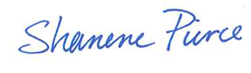 Shanene Pierce 									Environmental Health Inspector, CSP, BEHcc:	Margret R. Cooke, Acting Commissioner, DPHNalina Narain, Director, BEH	Steven Hughes, Director, CSP, BEHMarylou Sudders, Secretary, Executive Office of Health and Human Services		(electronic copy) 	Carol A. Mici, Commissioner, DOC   							(electronic copy)Terrence Reidy, Secretary, EOPSS							(electronic copy)Timothy Gotovich, Director, Policy Development and Compliance Unit 			(electronic copy)William Sweeney, Superintendent		(electronic copy)John Fallon, EHSO/FSO		(electronic copy)Daniel J. Prendergast, Assistant Commisioner, ISD/Health Division, City of Boston 	(electronic copy)	Clerk, Massachusetts House of Representatives						(electronic copy)	Clerk, Massachusetts Senate								(electronic copy)HEALTH AND SAFETY VIOLATIONS(* indicates conditions documented on previous inspection reports)BUILDING # 111th FloorStaff Bathroom # 1142	No Violations NotedClassroom # 1145	No Violations NotedClassroom # 1156	No Violations NotedSlop Sink Room # 1158	No Violations NotedOffice # 1143	No Violations NotedProgram AreaClassroom # 1 1151	No Violations NotedClassroom # 2 1153	No Violations NotedMeeting Room				No Violations NotedOffices	No Violations NotedUnit 1-11-1105 CMR 451.321*	Cell Size: Inadequate floor space in all cellsCommon Area105 CMR 451.353*	Interior Maintenance: Ceiling vents dustyShowers105 CMR 451.124	Water Supply: Insufficient water supply in quantity and pressure in shower # 1105 CMR 451.123	Maintenance: Ceiling vent dusty in shower # 1, 2, and 3Bathroom				No Violations NotedLaundry Area	No Violations NotedKitchenette	No Violations NotedCells				No Violations NotedUnit 1-11-2105 CMR 451.321*	Cell Size: Inadequate floor space in all cellsCommon Area105 CMR 451.353	Interior Maintenance: Ceiling vent dusty105 CMR 451.350	Structural Maintenance: Ceiling water damaged near laundry areaShowers105 CMR 451.123	Maintenance: Ceiling vent dusty in shower # 1105 CMR 451.123*	Maintenance: Ceiling vent dusty in shower # 2 and 3105 CMR 451.130*	Hot Water: Shower water temperature recorded at 72°F in shower # 3Bathroom	Unable to Inspect - Not Used Laundry Area105 CMR 451.353	Interior Maintenance: Excessive lint build-up observed behind dryerKitchenette105 CMR 451.126*	Hot Water: Hot water temperature recorded at 550F at handwash sinkCells				No Violations Noted10th Floor10th Floor Visiting Room	No Violations NotedRoom # 1053	No Violations NotedRoom # 1054	No Violations NotedRoom # 1059	No Violations NotedOffices	No Violations NotedStaff Bathroom # 1074105 CMR 451.110(A)	Hygiene Supplies at Toilet and Handwash Sink: No paper towels at handwash sinkSlop Sink Room # 1050	No Violations NotedUnit 1-10-1105 CMR 451.321*	Cell Size: Inadequate floor space in all cellsCommon Area105 CMR 451.353	Interior Maintenance: Ceiling vent dustyShower 	Unable to Inspect Shower # 1 and 3 – In Use105 CMR 451.130	Plumbing: Plumbing not maintained in good repair, shower # 3 out-of-orderKitchenette105 CMR 451.126	Hot Water: Hot water temperature recorded at 90℉ at handwash sinkCells105 CMR 451.353	Interior Maintenance: Floor paint damaged in cell # 15105 CMR 451.353*	Interior Maintenance: Floor paint damaged in cell # 8, 13, and 14105 CMR 451.353	Interior Maintenance: Ceiling paint damaged in cell # 14105 CMR 451.103	Mattresses: Mattress cover missing in cell # 8Unit 1-10-2105 CMR 451.321*	Cell Size: Inadequate floor space in all cellsCommon Area105 CMR 451.353	Interior Maintenance: Ceiling vent dustyShowers105 CMR 451.123*	Maintenance: Ceiling vent dusty in shower # 1, 2, and 3105 CMR 451.123	Maintenance: Door frame rusted in shower # 1105 CMR 451.123*	Maintenance: Door frame rusted in shower # 2 and 3Kitchenette	No Violations NotedLaundry Area	No Violations NotedCells105 CMR 451.353	Interior Maintenance: Ceiling paint damaged in cell # 8 and 12105 CMR 451.353	Interior Maintenance: Floor paint damaged in cell # 8 and 10105 CMR 451.103	Mattresses: Mattress damaged in cell # 7 and 14105 CMR 451.103*	Mattresses: Mattress damaged in cell # 13Unit 1-10-3105 CMR 451.321*	Cell Size: Inadequate floor space in all cellsCells105 CMR 451.353	Interior Maintenance: Ceiling paint damaged in cell # 5105 CMR 451.353                      Interior Maintenance: Wall vent blocked in cell # 6105 CMR 451.353	Interior Maintenance: Floor paint damaged in cell # 5105 CMR 451.103	Mattresses: Mattress damaged in cell # 3Shower
	No Violations NotedCaseworker’s Office	No Violations NotedUnit 1-10-4 Women’s Infirmary Area105 CMR 451.353	Interior Maintenance: Countertop damaged near handwash sinkSupply Closet	No Violations NotedExam RoomUnable to Inspect – LockedStaff Bathroom 105 CMR 451.123*	Maintenance: Ceiling vent dusty9th FloorStaff Bathroom # 944105 CMR 451.117	Toilet Fixtures: Toilet fixture dirtySlop Sink # 956	No Violations NotedRecreation Deck # 940105 CMR 451.353*	Interior Maintenance: Ceiling paint damaged105 CMR 451.353	Interior Maintenance: Floor paint damaged105 CMR 451.353	Interior Maintenance: Light fixture damagedPrograms/Education Offices105 CMR 451.200	Food Storage, Preparation and Service: Food preparation not in compliance with          105 CMR 590.000, interior of microwave oven dirty in office #952Unit 1-9-1105 CMR 451.321*	Cell Size: Inadequate floor space in all cellsCommon Area105 CMR 451.353*	Interior Maintenance: Ceiling vents dustyLaundry Area105 CMR 451.353	Interior Maintenance: Dryer vent damagedShower Area			Unable to Inspect Shower # 3 – In Use105 CMR 451.123*	Maintenance: Ceiling vent dusty in shower # 1 and 2105 CMR 451.123*	Maintenance: Door frame paint damaged in shower # 1 and 2105 CMR 451.130*	Hot Water: Shower water temperature recorded at 750F in shower # 2Closet105 CMR 451.350	Structural Maintenance: Ceiling water damaged105 CMR 451.353*	Interior Maintenance: Wet mop stored in bucketCase Worker’s Office105 CMR 451.353	Interior Maintenance: Ceiling paint damagedKitchenette105 CMR 451.130*	Plumbing: Plumbing not maintained in good repair, faucet leaking at handwash sinkCells105 CMR 451.353	Interior Maintenance: Ceiling paint damaged in cell # 6 and 7105 CMR 451.353*	Interior Maintenance: Ceiling paint damaged in cell # 8 and 9105 CMR 451.353	Interior Maintenance: Wall paint damaged in cell # 1 and 16105 CMR 451.103	Mattresses: Mattress damaged in cell # 7Unit 1-9-2105 CMR 451.321*	Cell Size: Inadequate floor space in all cellsCommon Area105 CMR 451.353*	Interior Maintenance: Ceiling vent dustyLaundry Area	No Violations NotedShower Area105 CMR 451.123	Maintenance: Ceiling vent rusted in shower # 2105 CMR 451.123*	Maintenance: Ceiling vent dusty in shower # 3105 CMR 451.130*	Hot Water: Shower water temperature recorded at 76°F in shower # 3Closet	No Violations NotedKitchenette105 CMR 451.126*	Hot Water: Hot water temperature recorded at 510F at handwash sinkCells	No Violations Noted8th FloorOffices	No Violations NotedSlop Sink # 848	No Violations NotedUnit 1-8-1105 CMR 451.321*	Cell Size: Inadequate floor space in all cellsCommon Area105 CMR 451.353	Interior Maintenance: Ceiling vent dustyKitchenette105 CMR 451.130*	Plumbing: Plumbing not maintained in good repair, faucet leaking at handwash sink105 CMR 451.124	Water Supply: No cold water supplied to handwash sink Laundry Area105 CMR 451.353	Interior Maintenance: Dryer duct damagedUtility Closet105 CMR 451.353	Interior Maintenance: Wet mop stored upside downShowers	105 CMR 451.123	Maintenance: Ceiling vent dusty in shower # 1105 CMR 451.123	Maintenance: Ceiling paint damaged in shower # 1105 CMR 451.123	Maintenance: Curtain dirty in shower # 1 and 2105 CMR 451.123	Maintenance: Shower push button cover missing in shower # 1 and 3105 CMR 451.130*	Hot Water: Shower water temperature recorded at 800F in shower # 3Cells105 CMR 451.353	Interior Maintenance: Ceiling paint damaged in cell # 8, 9, and 14105 CMR 451.353*	Interior Maintenance: Ceiling paint damaged in cell # 4105 CMR 451.353	Interior Maintenance: Wall paint damaged in cell # 14105 CMR 451.353*	Interior Maintenance: Floor paint damaged in cell # 1, 3, 4, 5, 6, 7, 8, and 13Unit 1-8-2105 CMR 451.321*	Cell Size: Inadequate floor space in all cellsCommon Area105 CMR 451.353*	Interior Maintenance: Ceiling vent dustyKitchenette105 CMR 451.130*		Plumbing: Plumbing not maintained in good repair, faucet loose at handwash sinkLaundry Area105 CMR 451.353	Interior Maintenance: Dryer not vented to the exterior, vent disconnected from wallUtility Closet				No Violations NotedShowers105 CMR 451.123*	Maintenance: Ceiling vent dusty in shower # 1, 2, and 3Cells105 CMR 451.353	Interior Maintenance: Ceiling paint damaged in cell # 8105 CMR 451.353*		Interior Maintenance: Wall water damaged above window in cell # 5105 CMR 451.353*	Interior Maintenance: Floor paint damaged in cell # 1, 2, 3, 5, 6, 7, 8, 9, 10, 11, 12, 13, 14, 15, and 16105 CMR 451.103		Mattresses: Mattress damaged in cell # 7105 CMR 451.103		Mattresses: Mattress cover missing in cell # 2105 CMR 451.113	Toilet and Handwashing Sink in Locked Cells: No hot running water in locked cell # 57th Floor (Office Space)Slop Sink Room # 755	No Violations NotedParole Office	No Violations NotedGang Intelligence Unit Office	Unable to Inspect – Locked 6th FloorCase Worker’s Office # 645105 CMR 451.200*	Food Storage, Preparation and Service: Food preparation not in compliance with          105 CMR 590.000, interior of microwave oven dirty 6th Floor Meeting Room and Dining Hall105 CMR 451.360*	Protective Measures: Building not protected against infestation, rodent droppings observed on window sills 105 CMR 451.360	Protective Measures: Drain flies observed at handwash sink105 CMR 451.130*	Plumbing: Plumbing not maintained in good repair, faucet leaking at handwash sinkUnit 1-6-1105 CMR 451.321*	Cell Size: Inadequate floor space in all cellsCommon Area105 CMR 451.353*	Interior Maintenance: Ceiling vent dusty outside cell # 16 and 32Kitchenette105 CMR 451.200*	Food Storage, Preparation and Service: Food preparation not in compliance with          105 CMR 590.000, interior of microwave oven dirty 105 CMR 451.130*	Plumbing: Plumbing not maintained in good repair, faucet leaking at handwash sinkUpper Cells105 CMR 451.353	Interior Maintenance: Ceiling paint damaged in cell # 21, 22, 24, and 25105 CMR 451.350*	Structural Maintenance: Ceiling water damaged in cell # 27105 CMR 451.353	Interior Maintenance: Wall paint damaged in cell # 17, 18, and 27105 CMR 451.353                      Interior Maintenance: Wall vent blocked in cell # 19105 CMR 451.353	Interior Maintenance: Floor paint damaged in cell # 18, 21, 25, and 28105 CMR 451.353*	Interior Maintenance: Floor paint damaged in cell # 19, 20, 22, 23, 24, 26, 27, 29, 30, 	31, and 32Upper Showers105 CMR 451.123*	Maintenance: Ceiling vent dusty in shower # 1, 2, and 3105 CMR 451.123*	Maintenance: Door frame rusted in shower # 1, 2, and 3105 CMR 451.123	Maintenance: Wall damaged in shower # 3Lower Cells105 CMR 451.353	Interior Maintenance: Ceiling paint damaged in cell # 6, 8, 11, and 12105 CMR 451.353                      Interior Maintenance: Wall vent blocked in cell # 6105 CMR 451.353	Interior Maintenance: Floor paint damaged in cell # 8, 12, 13, and 15105 CMR 451.353*	Interior Maintenance: Floor paint damaged in cell # 3, 4, 5, 6, 7, 9, 10, and 11Lower Laundry Area105 CMR 451.353	Interior Maintenance: Dryer duct vent damagedStorage Closet # 634	No Violations NotedLower Shower Area105 CMR 451.123	Maintenance: Light out in shower # 1105 CMR 451.123*	Maintenance: Ceiling vent dusty in shower # 1, 2, and 3105 CMR 451.123*	Maintenance: Door frame rusted in shower # 1, 2, and 3Recreation Deck105 CMR 451.353*	Interior Maintenance: Walls dirtyUnit 1-6-2105 CMR 451.321*	Cell Size: Inadequate floor space in all cellsCommon Area105 CMR 451.353*	Interior Maintenance: Ceiling vent dusty outside cell # 1 and 17Kitchenette105 CMR 451.200*	Food Storage, Preparation and Service: Food preparation not in compliance with          105 CMR 590.000, interior of microwave oven dirty Upper Storage Closet105 CMR 451.353	Interior Maintenance: Ceiling paint damagedUpper Cells105 CMR 451.353*	Interior Maintenance: Ceiling paint damaged in cell # 17, 18, 19, 20, 21, 22, 23, 24, 25, 26, 27, 28, 29, 30, 31, and 32105 CMR 451.353	Interior Maintenance: Light fixture rusted in cell # 19105 CMR 451.353	Interior Maintenance: Wall paint damaged in cell # 25 and 28105 CMR 451.353*	Interior Maintenance: Floor paint damaged in cell # 17, 18, 19, 20, 21, 22, 23, 24, 25, 26, 27, 28, 29, 30, 31, and 32105 CMR 451.130	Plumbing: Plumbing not maintained in good repair, handwash sink not draining properly in cell # 29 and 30Upper Showers105 CMR 451.123*	Maintenance: Ceiling vent dusty in shower # 1, 2, and 3105 CMR 451.123	Maintenance: Door frame rusted in shower # 1, 2, and 3105 CMR 451.123*	Maintenance: Soap scum on walls in shower # 2Lower Laundry105 CMR 451.353	Interior Maintenance: Dryer not vented to the exterior, vent disconnected from wallLower Cells105 CMR 451.350	Structural Maintenance: Ceiling water damaged in cell # 4105 CMR 451.350*	Structural Maintenance: Ceiling water damaged in cell # 6105 CMR 451.353*	Interior Maintenance: Ceiling paint damaged in cell # 2, 4, 6, 7, 8, 9, 10, 12, 14, 15, 	and 16105 CMR 451.353	Interior Maintenance: Light fixture rusted in cell # 14105 CMR 451.353	Interior Maintenance: Wall paint damaged in cell # 6105 CMR 451.353*	Interior Maintenance: Wall paint damaged in cell # 12105 CMR 451.353                      Interior Maintenance: Wall vent blocked in cell # 18105 CMR 451.353*	Interior Maintenance: Floor paint damaged in cell # 1, 2, 3, 4, 6, 7, 8, 9, 10, 11, 12, 13, 14, 15, and 16Lower Showers105 CMR 451.123*	Maintenance: Ceiling vent dusty in shower # 1, 2, and 3105 CMR 451.123*		Maintenance: Door frame rusted in cell # 1, 2, and 3105 CMR 451.130	Plumbing: Plumbing not maintained in good repair, shroud missing around shower head in shower # 1Staff Bathroom # 656	No Violations NotedSlop Sink Closet				No Violations Noted5th FloorSlop Sink Room # 563	No Violations Noted5th Floor CustodyBathroom # 1	No Violations NotedBathroom # 2	No Violations NotedKitchenette				No Violations NotedUnit 1-5-1105 CMR 451.321*	Cell Size: Inadequate floor space in all cellsCommon Area105 CMR 451.353*	Interior Maintenance: Ceiling vent dusty outside cell # 16105 CMR 451.353	Interior Maintenance: Ceiling paint damaged near showersUtility Closet 105 CMR 451.353*	Interior Maintenance: Wet mop stored in bucketLaundry Area	No Violations NotedShower Area105 CMR 451.123*	Maintenance: Ceiling vent dusty in shower # 1, 2, and 3105 CMR 451.123*		Maintenance: Shower push button cover missing in shower # 1105 CMR 451.123*		Maintenance: Wall damaged around push button in shower # 1105 CMR 451.123*		Maintenance: Door frame rusted in shower # 1, 2, and 3105 CMR 451.130		Plumbing: Plumbing not maintained in good repair, shower head missing in shower # 3Kitchenette105 CMR 451.200*	Food Storage, Preparation and Service: Food preparation not in compliance with          105 CMR 590.000, interior of microwave oven dirty 105 CMR 451.353*	Interior Maintenance: Handwash sink dirtyCells105 CMR 451.353	Interior Maintenance: Wall paint damaged in cell # 6105 CMR 451.353*	Interior Maintenance: Wall vent blocked in cell # 5 and 13105 CMR 451.353	Interior Maintenance: Floor paint damaged in cell # 3, 4, 10, 12, and 14105 CMR 451.103	Mattresses: Mattress damaged in cell # 16Classrooms	No Violations NotedLibrary	No Violations NotedUnit 1-5-2Control105 CMR 451.353	Interior Maintenance: Wet mop stored in bucketShower105 CMR 451.123	Maintenance: Ceiling vent dusty105 CMR 451.123*	Maintenance: Door frame rusted105 CMR 451.123	Maintenance: Light not functioning properlyCommon Area105 CMR 451.353	Interior Maintenance: Wall paint damaged near phones105 CMR 451.353	Interior Maintenance: Ceiling vent dusty near kitchenetteKitchenette	No Violations NotedDorm Room 	No Violations NotedBathroom	No Violations NotedStaff Bathroom	No Violations NotedUnit 1-5-2 AOffice # 566	No Violations NotedShower105 CMR 451.123*	Maintenance: Ceiling vent dustySlop Sink Closet	No Violations NotedCells105 CMR 451.353                      Interior Maintenance: Wall vent blocked in cell # 6 and 7105 CMR 451.103		Mattresses: Mattress damaged in cell # 1 and 6105 CMR 451.123	Maintenance: Handwash sink dirty in cell # 34th FloorHallway	No Violations NotedStaff Bathroom # 445	No Violations NotedSlop Sink # 454	No Violations NotedSERT Office	No Violations NotedUtility Room	No Violations NotedVisiting Area	No Violations NotedUnit 1-4-1105 CMR 451.321*	Cell Size: Inadequate floor space in all cellsCommon Area105 CMR 451.353*	Interior Maintenance: Ceiling vent dusty outside cell # 16105 CMR 451.350	Structural Maintenance: Ceiling water damaged near showersStorage Closet 	No Violations NotedShower Area105 CMR 451.123*	Maintenance: Ceiling vent dusty in shower # 1 and 2105 CMR 451.123*	Maintenance: Soap scum on walls in shower # 1105 CMR 451.126	Hot Water: Hot water temperature recorded at 740F in shower # 2Kitchenette 105 CMR 451.353*	Interior Maintenance: Handwash sink dirty105 CMR 451.130*	Plumbing: Plumbing not maintained in good repair, hot water not working at 	handwash sinkCells105 CMR 451.353                      Interior Maintenance: Wall vent blocked in cell # 1, 2, 3, 4, and 9105 CMR 451.353	Interior Maintenance: Ceiling paint damaged in cell # 8105 CMR 451.353	Interior Maintenance: Floor paint damaged in cell # 16105 CMR 451.103	Mattresses: Mattress cover missing in cell # 13Recreation Deck	No Violations NotedUnit 1-4-2Common Area105 CMR 451.353*	Interior Maintenance: Ceiling vent dusty outside cell # 1Storage Closet 	No Violations NotedShower Area105 CMR 451.123*	Maintenance: Ceiling vent dusty in shower # 2 and 3Kitchenette105 CMR 451.353*	Interior Maintenance: Handwash sink dirty105 CMR 451.126*	Hot Water: Hot water temperature recorded at 1000F at handwash sink105 CMR 451.200*                 	Food Storage, Preparation and Service: Food preparation not in compliance with 	105 CMR 590.000, interior of microwave oven dirtyCells105 CMR 451.353	Interior Maintenance: Floor paint damaged in cell # 7 and 13105 CMR 451.353*	Interior Maintenance: Floor paint damaged in cell #1, 2, 3, 4, 5, 6, and 143rd FloorSlop Sink Room # 371105 CMR 451.130*	Plumbing: Plumbing not maintained in good repair, faucet leaking at handwash sinkNon-Contact Visiting Area # 355	No Violations NotedSupervisor’s Office	No Violations NotedReport Writing Office	No Violations NotedCaptain’s Office	No Violations NotedDisciplinary Office	No Violations NotedUnit 1-3-1105 CMR 451.321*	Cell Size: Inadequate floor space in all cellsCommon Area105 CMR 451.353*	Interior Maintenance: Ceiling vent dusty outside cell # 16105 CMR 451.353*	Interior Maintenance: Handwash sink dirty105 CMR 451.353	Interior Maintenance: Light not functioning properlyRoom # 333 and 334	No Violations NotedStorage Room # 336105 CMR 451.350	Structural Maintenance: Wall water damagedStaff Bathroom # 337	No Violations NotedCells105 CMR 451.353*	Interior Maintenance: Floor paint damaged in cell # 2, 4, 8, 9, 11, 12, 13, and 14 105 CMR 451.353	Interior Maintenance: Ceiling paint damaged in cell # 9, 11, and 12105 CMR 451.353*	Interior Maintenance: Ceiling paint damaged in cell # 7 and 13105 CMR 451.353	Interior Maintenance: Wall vent blocked in cell # 9, 11, and 13105 CMR 451.353*	Interior Maintenance: Wall vent blocked in cell # 10 and 12105 CMR 451.130	Plumbing: Plumbing not maintained in good repair, handwash sink leaking in cell # 11105 CMR 451.353	Interior Maintenance: Water pooling on floor in cell # 12105 CMR 451.330	Room Temperature: Room temperature 640F in cell # 11Recreation Room	No Violations NotedRecreation Deck105 CMR 451.353*	Interior Maintenance: Wall paint damaged105 CMR 451.353*	Interior Maintenance: Floor paint damagedUnit 1-3-2105 CMR 451.321*	Cell Size: Inadequate floor space in all cellsCommon Area105 CMR 451.353*	Interior Maintenance: Ceiling vent dustyStaff Bathroom # 360	No Violations NotedStorage Closet # 361	No Violations NotedRecreation Room # 368105 CMR 451.353	Interior Maintenance: Wall paint damagedShower Area105 CMR 451.123*	Maintenance: Ceiling vent dusty in shower # 1, 2, and 3105 CMR 451.123*	Maintenance: Mold observed on ceiling in shower # 2105 CMR 451.123	Maintenance: Soap scum on walls in shower # 2105 CMR 451.123*	Maintenance: Soap scum on walls in shower # 3105 CMR 451.123*	Maintenance: Mold observed on door frame and walls in shower # 2 and 3105 CMR 451.123	Maintenance: Door frame rusted in shower # 2105 CMR 451.123*	Maintenance: Door frame rusted in shower # 3105 CMR 451.123	Maintenance: Door rusted in shower # 2 and 3105 CMR 451.130*	Plumbing: Plumbing not maintained in good repair, shower head damaged in shower # 1105 CMR 451.123	Maintenance: Walls dirty in shower # 1105 CMR 451.130*	Hot Water: Shower water temperature recorded at 1160F in shower # 3Kitchenette105 CMR 451.353*	Interior Maintenance: Handwash sink dirtyCells105 CMR 451.353		Interior Maintenance: Ceiling paint damaged in cell # 8 and 15105 CMR 451.353*		Interior Maintenance: Ceiling paint damaged in cell # 5, 10, 11, 12, and 14105 CMR 451.350*	Structural Maintenance: Ceiling water damaged in cell # 7105 CMR 451.353	Interior Maintenance: Wall vent blocked in cell # 5105 CMR 451.353*		Interior Maintenance: Wall vent blocked in cell # 3, 4, and 9105 CMR 451.353*	Interior Maintenance: Floor paint damaged in cell # 2, 3, 4, 5, 6, 7, 8, 9, 10, 11, 12, 13, 14, 15, and 16105 CMR 451.103	Mattresses: Mattress damaged in cell # 152nd Floor
Office # 240				No Violations NotedStaff Bathroom # 242105 CMR 451.130	Plumbing: Plumbing not maintained in good repair, toilet cloggedOffice Area	No Violations NotedAttorney Rooms	No Violations NotedMain Visiting	No Violations NotedCheckpoint 				No Violations NotedMental Health Office # 260105 CMR 451.200*	Food Storage, Preparation and Service: Food preparation not in compliance with          105 CMR 590.000, interior of microwave oven dirty Staff Bathroom # 263105 CMR 451.123*		Maintenance: Ceiling vent dustyChapel # 170	No Violations NotedMosque # 269	No Violations NotedSlop Sink Room # 271	No Violations NotedUnit 1-2-1105 CMR 451.321*	Cell Size: Inadequate floor space in all cellsCommon Area105 CMR 451.200	Food Storage, Preparation and Service: Food preparation not in compliance with          105 CMR 590.000, interior of microwave oven dirty outside cell # 18105 CMR 451.200	Food Storage, Preparation and Service: Food preparation not in compliance with          105 CMR 590.000, interior of microwave oven dirty outside cell # 22105 CMR 451.353	Interior Maintenance: Ceiling vent dusty outside showersSlop Sink Room # 229	No Violations NotedCloset # 236	No Violations NotedStorage Room 105 CMR 451.344	Illumination in Habitable Areas: Light not functioning properly, light outBathroom # 230105 CMR 451.123*	Maintenance: Ceiling vent dusty above toilets105 CMR 451.123	Maintenance: Walls dirty in shower # 1105 CMR 451.123	Maintenance: Soap scum on walls in shower # 2105 CMR 451.123*	Maintenance: Soap scum on walls in shower # 1 and 3105 CMR 451.123*	Maintenance: Floor dirty in shower # 1105 CMR 451.126*	Hot Water: Hot water temperature recorded at 570F at handwash sink # 4105 CMR 451.126	Hot Water: Hot water temperature recorded at 1370F at handwash sink # 2105 CMR 451.130	Plumbing: Plumbing not maintained in good repair, shower # 2 leaking105 CMR 451.130*	Hot Water: Shower water temperature recorded at 900F in shower # 3105 CMR 451.130*	Plumbing: Plumbing not maintained in good repair, water running continuously 	at handwash sink # 2105 CMR 451.117	Toilet Fixtures: Toilet fixtures dirty at urinal # 1105 CMR 451.117*	Toilet Fixtures: Toilet fixtures dirty at urinal # 2Day Room 	No Violations NotedBathroom # 235105 CMR 451.123*	Maintenance: Ceiling vents dusty105 CMR 451.123*	Maintenance: Soap scum on walls in shower # 3105 CMR 451.123*	Maintenance: Light out in shower # 1105 CMR 451.130	Plumbing: Plumbing not maintained in good repair, shower head shroud missing in shower # 1 and 2105 CMR 451.123	Maintenance: Light shield damaged in shower # 3105 CMR 451.117*	Toilet Fixtures: Toilet fixtures dirty at urinal # 2105 CMR 451.130*	Plumbing: Plumbing not maintained in good repair, urinal # 1 out-of-orderCells105 CMR 451.350	Structural Maintenance: Ceiling water damaged in cell # 14 and 17105 CMR 451.350*	Structural Maintenance: Ceiling water damaged in cell # 15, 16, 25, and 30105 CMR 451.353	Interior Maintenance: Ceiling vent blocked in cell # 23105 CMR 451.353*	Interior Maintenance: Ceiling vent blocked in cell # 24 and 29Workout Room # 21	No Violations NotedLaundry Room105 CMR 451.350*	Structural Maintenance: Ceiling water damaged105 CMR 451.353	Interior Maintenance: Dryer duct damagedTV Area	No Violations Noted1st FloorLobby Area105 CMR 451.353*	Interior Maintenance: Ceiling tiles water stainedMale Bathroom # 139				No Violations NotedFemale Bathroom # 140	No Violations NotedLower AdministrationBreak Area	No Violations NotedMale Bathroom	No Violations NotedFemale Bathroom	No Violations NotedCentral Control	No Violations NotedCentral Control Bathroom	No Violations NotedCommunity Work Program105 CMR 451.321*	Cell Size: Inadequate floor space in all roomsControl Desk	No Violations NotedSupply Closet No Violations NotedStaff Bathroom # 121				No Violations NotedComputer Room # 122				No Violations NotedOffice # 123				No Violations NotedCommon Area				No Violations NotedServing Area105 CMR 451.353*	Interior Maintenance: Ceiling tiles water damaged105 CMR 451.126*	Hot Water: Hot water temperature recorded at 1400F at handwash sinkUniform Closet	No Violations NotedSergeant’s Office # 129	No Violations NotedSlop Sink # 125105 CMR 451.353*	Interior Maintenance: Sprinkler shroud missingLaundry Room	No Violations NotedTV Area 	No Violations NotedShower # 3 105 CMR 451.123*	Maintenance: Ceiling vent dusty105 CMR 451.123*	Maintenance: Ceiling epoxy damaged105 CMR 451.123*	Maintenance: Walls dirty, possible mold/mildewShower # 2105 CMR 451.123*	Maintenance: Ceiling vent dusty105 CMR 451.123*	Maintenance: Sprinkler shroud missingBathroom/Shower # 109105 CMR 451.123*	Maintenance: Soap scum on walls in shower105 CMR 451.123	Maintenance: Ceiling paint damaged105 CMR 451.123*	Maintenance: Shower door frame damaged105 CMR 451.130*	Plumbing: Plumbing not maintained in good repair, toilet damagedBathroom # 2105 CMR 451.123*	Maintenance: Ceiling vent dustyRooms	No Violations NotedBUILDING # 2
Staff Lounge105 CMR 451.200	Food Storage, Preparation and Service: Food preparation not in compliance with          105 CMR 590.000, interior of 2 microwave ovens dirty Vending Machines	No Violations NotedFemale Locker Room # 2109	No Violations NotedMale Locker Room # 2110 and 2111105 CMR 451.123*	Maintenance: Ceiling paint damaged105 CMR 451.130	Plumbing: Plumbing not maintained in good repair, 3 handwash sinks out-of-orderWeight Room	No Violations NotedCardio Room	No Violations NotedLocker Room # 2119	No Violations NotedJanitor’s Closet # 2121	No Violations NotedAdministrative Staff Area (Second Floor)Male Bathroom # 2221	No Violations NotedFemale Bathroom # 2222	No Violations NotedKitchenette105 CMR 451.200	Food Storage, Preparation and Service: Food preparation not in compliance with          105 CMR 590.000, interior of microwave oven dirty 105 CMR 451.200	Food Storage, Preparation and Service: Food utensils are not in compliance with 	105 CMR 590.000, single-use plastic utensils stored uncoveredBUILDING # 34th FloorStaff Bathroom105 CMR 451.123*	Maintenance: Ceiling vent dusty105 CMR 451.123*	Maintenance: Floor paint damagedUnit 3-3105 CMR 451.321*	Cell Size: Inadequate floor space in all cellsCommon Area105 CMR 451.353*	Interior Maintenance: Phone bases damaged105 CMR 451.353*	Interior Maintenance: Ceiling vents dusty on top tier105 CMR 451.353	Interior Maintenance: Floor tiles damaged on top tier near cell # 56Recreation Deck105 CMR 451.353*	Interior Maintenance: Wall paint damaged105 CMR 451.353	Interior Maintenance: Water pooling on floorStaff Bathroom 105 CMR 451.123*	Maintenance: Ceiling vent dusty105 CMR 451.123	Maintenance: Access panel behind toilet rustedCase Worker’s Office				No Violations NotedHandicapped Shower 	No Violations NotedUtility Closet	No Violations NotedLower Laundry Area105 CMR 451.353*	Interior Maintenance: Dryer vent duct damaged105 CMR 451.353	Interior Maintenance: Walls dirty105 CMR 451.130*	Plumbing: Plumbing not maintained in good repair, floor drain cloggedLower Shower Area105 CMR 451.123*	Maintenance: Soap scum on walls in shower # 2, 3, 4, and 5105 CMR 451.123*	Maintenance: Ceiling vent dusty in shower # 1-5105 CMR 451.123	Maintenance: Ceiling rusted in shower # 5105 CMR 451.123	Maintenance: Ceiling paint damaged in shower # 2 and 3105 CMR 451.123	Maintenance: Curtain missing in shower # 4105 CMR 451.123*	Maintenance: Drain flies observed in shower # 3105 CMR 451.123	Maintenance: Dead drain flies observed on ceiling in shower # 5105 CMR 451.123*	Maintenance: Door frame rusted in shower # 1-5105 CMR 451.130*	Hot Water: Shower water temperature recorded at 800F in shower # 3Kitchenette105 CMR 451.126*	Hot Water: Hot water temperature recorded at 640F at handwash sinkUpper Laundry Area	No Violations NotedUpper Shower Area105 CMR 451.123*		Maintenance: Soap scum on walls in shower # 6-10105 CMR 451.123*		Maintenance: Ceiling vent dusty in shower # 6-10105 CMR 451.123*		Maintenance: Wall rusted in shower # 10105 CMR 451.123*		Maintenance: Drain flies observed in shower # 7 and 8105 CMR 451.123*		Maintenance: Door frame rusted in shower # 6-10105 CMR 451.123	Maintenance: Ceiling access panel rusted in shower # 10105 CMR 451.123	Maintenance: Ceiling paint damage in cell # 9Slop Sink Room 				No Violations NotedUniform Storage Room # 3566No Violations NotedCells105 CMR 451.353	Interior Maintenance: Ceiling paint damaged in cell # 27, 31, 57, and 60105 CMR 451.353*	Interior Maintenance: Ceiling paint damaged in cell # 8, 17, 18, 19, 20, 23, 28, 30, 35, 37, 40, 42, 43, and 46105 CMR 451.353		Interior Maintenance: Wall paint damaged in cell # 27 and 39105 CMR 451.353*		Interior Maintenance: Wall paint damaged in cell # 22105 CMR 451.103		Mattresses: Mattress damaged in cell # 20105 CMR 451.353	Interior Maintenance: Water pooling on the floor in cell # 17105 CMR 451.130*		Plumbing: Plumbing not maintained in good repair, toilet leaking in cell # 17Unit 3-4105 CMR 451.321*	Cell Size: Inadequate floor space in all cellsCommon Area105 CMR 451.353		Interior Maintenance: Floor tiles damaged on top tier105 CMR 451.353*		Interior Maintenance: Wall paint damaged around phonesRecreation Deck105 CMR 451.353*	Interior Maintenance: Wall paint damagedHandicapped Shower # 3491105 CMR 451.123	Maintenance: Ceiling vent dusty Closet # 3492105 CMR 451.350	Structural Maintenance: Door hardware damagedStaff Bathroom # 3494105 CMR 451.123*	Maintenance: Ceiling vent dustyCase Worker’s Office # 349	No Violations NotedLower Laundry Area105 CMR 451.353*		Interior Maintenance: Dryer vent duct damaged105 CMR 451.353	Interior Maintenance: Dryer not vented to the exterior, vent disconnected from wall105 CMR 451.130	Plumbing: Plumbing not maintained in good repair, floor drain cloggedLower Shower Area105 CMR 451.123*	Maintenance: Ceiling vent dusty in shower # 1-5105 CMR 451.123	Maintenance: Soap scum on walls in shower # 3105 CMR 451.123*	Maintenance: Soap scum on walls in shower # 1 and 2105 CMR 451.123	Maintenance: Soap holder damaged in shower # 4105 CMR 451.123*	Maintenance: Door frame damaged in shower # 1-5105 CMR 451.123	Maintenance: Dead drain flies on ceiling in shower # 1-5Kitchenette105 CMR 451.126*	Hot Water: Hot water temperature recorded at 590F at handwash sink105 CMR 451.130	Plumbing: Plumbing not maintained in good repair, handwash sink leaking105 CMR 451.353*	Interior Maintenance: Wall paint damaged105 CMR 451.200*	Food Storage, Preparation and Service: Food preparation not in compliance with          105 CMR 590.000, interior of microwave oven dirty 105 CMR 451.353*	Interior Maintenance: Walls dirty105 CMR 451.353*	Interior Maintenance: Floor dirtyUpper Laundry Area105 CMR 451.353*	Interior Maintenance: Dryer vent duct damaged105 CMR 451.353*	Interior Maintenance: Excessive lint build-up observed behind dryerUpper Shower Area105 CMR 451.123*		Maintenance: Ceiling vent dusty in shower # 6, 8, and 9105 CMR 451.123*		Maintenance: Ceiling vent cover missing in shower # 7 and 10105 CMR 451.123*		Maintenance: Ceiling dirty, possible mold in shower # 9 and 10105 CMR 451.123	Maintenance: Wall damaged in shower # 10105 CMR 451.123	Maintenance: Soap scum on walls in shower # 6 and 8105 CMR 451.123*	Maintenance: Soap scum on walls in shower # 7, 9, and 10105 CMR 451.123*	Maintenance: Door frame damaged in shower # 6-10Slop Sink Room # 3582105 CMR 451.124	Water Supply: Insufficient cold water supply in quantity and pressure at slop sink105 CMR 451.130	Plumbing: Plumbing not maintained in good repair, floor drain cloggedUniform Storage # 3581105 CMR 451.353*		Interior Maintenance: Floor paint damagedCells105 CMR 451.353	Interior Maintenance: Wall paint damaged in cell # 28 and 60105 CMR 451.353*	Interior Maintenance: Wall paint damaged in cell # 12, 14, 15, and 44105 CMR 451.353	Interior Maintenance: Ceiling paint damaged in cell # 3, 19, 25, 28, 40, and 44105 CMR 451.353*	Interior Maintenance: Ceiling paint damaged in cell # 6, 8, 10, 11, 12, 13, 15, 20, 22, 23, 30, 31, 39, 41, 43, and 45105 CMR 451.350	Structural Maintenance: Ceiling water damaged in cell # 25105 CMR 451.103	Mattresses: Mattress cover missing in cell # 20 and 59105 CMR 451.113*	Toilet and Handwashing Sink in Locked Cells: No hot water in locked cell # 41105 CMR 451.130	Plumbing: Plumbing not maintained in good repair, hot water control missing in cell # 413rd Floor105 CMR 451.353	Interior Maintenance: Floor tiles missing in hallwayOffice # 3375	No Violations NotedOffice # 3377105 CMR 451.353*		Interior Maintenance: Ceiling water stainedStaff Bathroom # 3378105 CMR 451.123*	Maintenance: Ceiling vent dusty105 CMR 451.123*	Maintenance: Floor paint damagedChemical Storage # 3380	No Violations NotedCase Worker’s Office # 3382	No Violations NotedOffice # 3383	No Violations Noted2nd FloorStaff Bathroom # 3278	No Violations NotedSlop Sink # 3479 	No Violations NotedUnit 3-1105 CMR 451.321*	Cell Size: Inadequate floor space in all cellsCommon Area105 CMR 451.353*	Interior Maintenance: Phone bases damaged105 CMR 451.353	Interior Maintenance: Floor tiles damaged on top tierCase Worker’s Office # 3269	No Violations NotedStaff Bathroom # 3270105 CMR 451.123	Maintenance: Ceiling vent dustyCloset # 3265	No Violations NotedHandicapped Shower # 3266	No Violations NotedUniform Storage # 3366	No Violations NotedLower Laundry Area105 CMR 451.353*	Interior Maintenance: Wall dirty behind washer and dryer units105 CMR 451.353*	Interior Maintenance: Excessive lint build-up observed behind dryer105 CMR 451.353*	Interior Maintenance: Dryer vent duct damagedLower Shower Area105 CMR 451.123*	Maintenance: Ceiling vent dusty in shower # 1-5105 CMR 451.123*	Maintenance: Soap scum on walls in shower # 1-5105 CMR 451.123*		Maintenance: Dead drain flies observed on ceiling in shower # 1-5105 CMR 451.123*		Maintenance: Drain flies observed in shower # 5Kitchenette	No Violations NotedUpper Laundry Area105 CMR 451.353	Interior Maintenance: Dryer not vented to the exterior, vent disconnected from wall105 CMR 451.353	Interior Maintenance: Excessive lint build-up observed behind dryerSlop Sink # 3365Unable to Inspect – LockedUpper Shower Area105 CMR 451.123	Maintenance: Soap scum on wall in shower # 7105 CMR 451.123*		Maintenance: Soap scum on walls in shower # 8 and 10105 CMR 451.123		Maintenance: Ceiling vent dusty in shower # 6 and 7 105 CMR 451.123*		Maintenance: Ceiling vent dusty in shower # 8, 9, and 10105 CMR 451.123	Maintenance: Curtain missing in shower # 6105 CMR 451.123	Maintenance: Threshold damaged in shower # 7 and 8105 CMR 451.123	Maintenance: Light out in shower # 10Cells105 CMR 451.353	Interior Maintenance: Ceiling paint damaged in cell # 1, 28, 34, 45, 51, 53, and 55105 CMR 451.350*	Structural Maintenance: Ceiling water damaged in cell # 33 105 CMR 451.353	Interior Maintenance: Wall paint damaged in cell # 45, 59, and 62105 CMR 451.353*	Interior Maintenance: Ceiling paint damaged in cell # 6, 54, 56, and 58105 CMR 451.353*	Interior Maintenance: Door hardware damaged in cell # 25105 CMR 451.353	Interior Maintenance: Door rusted in cell # 25Recreation Deck 3-1 and 3-2105 CMR 451.353	Interior Maintenance: Floor dirty105 CMR 451.353	Interior Maintenance: Walls dirty105 CMR 451.353*	Interior Maintenance: Floor paint damagedUnit 3-2105 CMR 451.321*	Cell Size: Inadequate floor space in all cellsCommon Area105 CMR 451.353*	Interior Maintenance: Phone bases damaged105 CMR 451.353*	Interior Maintenance: Floor tiles damaged on top tier105 CMR 451.360	Protective Measures: Live rodent observed in common area near cell # 27105 CMR 451.360	Protective Measures: Rodent droppings observed in utility closet near cell # 27Office # 3295	No Violations NotedStaff Bathroom # 3296 105 CMR 451.123*	Maintenance: Ceiling vent dustyStorage Room # 3392				No Violations NotedHandicapped Shower # 3293	No Violations NotedSlop Sink Room # 3294	No Violations NotedLower Laundry Area105 CMR 451.353*	Interior Maintenance: Wall dirty behind dryer105 CMR 451.353		Interior Maintenance: Dryer vent duct damagedLower Shower Area		105 CMR 451.123		Maintenance: Ceiling vent dusty in shower #3105 CMR 451.123*		Maintenance: Ceiling vent dusty in shower # 1, 2, 4, and 5 105 CMR 451.123*		Maintenance: Ceiling dirty, possible mold/mildew in shower # 4105 CMR 451.123	Maintenance: Excessive moisture on ceiling in shower # 4105 CMR 451.123*	Maintenance: Ceiling paint damaged in shower # 5105 CMR 451.123		Maintenance: Soap scum on walls in shower # 2 and 3105 CMR 451.123*		Maintenance: Soap scum on walls in shower # 1 and 4105 CMR 451.123	Maintenance: Walls dirty, possible mold/mildew in shower # 4105 CMR 451.123	Maintenance: Soap holder damaged in shower # 3105 CMR 451.123	Maintenance: Floor dirty in shower # 5105 CMR 451.123*	Maintenance: Door frame damaged in shower # 1-5105 CMR 451.130		Plumbing: Plumbing not maintained in good repair, shower # 5 out-of-orderKitchenette105 CMR 451.200*	Food Storage, Preparation and Service: Food preparation not in compliance with          105 CMR 590.000, interior of 2 microwave ovens dirty Upper Laundry Area105 CMR 451.353	Interior Maintenance: Water pooling on floor105 CMR 451.353	Interior Maintenance: Excessive lint build-up observed behind dryerUpper Shower Area		105 CMR 451.123*		Maintenance: Ceiling vent dusty in shower # 6, 7, 8, and 9105 CMR 451.123		Maintenance: Soap scum on walls in shower # 10105 CMR 451.123*		Maintenance: Soap scum on walls in shower # 6, 7, 8, and 9105 CMR 451.123	Maintenance: Wall damaged in shower # 10105 CMR 451.123	Maintenance: Floor drain clogged in shower # 6Slop Sink Room # 3393	No Violations NotedCells105 CMR 451.353	Interior Maintenance: Ceiling paint damaged in cell # 26 and 39105 CMR 451.353*	Interior Maintenance: Ceiling paint damaged in cell # 25 and 49105 CMR 451.350		Structural Maintenance: Ceiling water damaged in cell # 17105 CMR 451.350*		Structural Maintenance: Ceiling water damaged in cell # 23 and 24105 CMR 451.353	Interior Maintenance: Wall paint damaged in cell # 49105 CMR 451.103		Mattresses: Mattress damaged in cell # 41 and 43Recreation Deck105 CMR 451.353*		Interior Maintenance: Floor paint damaged105 CMR 451.353*		Interior Maintenance: Wall paint damaged1st FloorEducation AreaCommon Area105 CMR 451.350*	Structural Maintenance: Ceiling water damaged in hallway105 CMR 451.353*		Interior Maintenance: Ceiling vent dusty outside inmate bathroomClassrooms	No Violations NotedLibrary # 3149				No Violations NotedStaff Bathroom # 3142105 CMR 451.123*		Maintenance: Floor paint damagedInmate Bathroom # 3162105 CMR 451.130*		Plumbing: Plumbing not maintained in good repair, toilet leaking105 CMR 451.123*		Maintenance: Floor paint damaged105 CMR 451.123	Maintenance: Ceiling paint damagedInmate Legal Services105 CMR 451.200*	Food Storage, Preparation and Service: Food preparation not in compliance with          105 CMR 590.000, interior of microwave oven dirty Office Area # 3131				No Violations NotedOffice Staff Bathroom # 3126105 CMR 451.353*	Interior Maintenance: Ceiling vent dustyMAT Program Room # 3166	No Violations NotedCanteen105 CMR 451.350*	Structural Maintenance: Garage door not rodent and weathertightCanteen Bathroom105 CMR 451.123*	Maintenance: Ceiling vent dustySlop Sink Closet105 CMR 451.353*	Interior Maintenance: Unlabeled chemical bottle observedMain LaundryHallway105 CMR 451.350*	Structural Maintenance: Door leading to the exterior not rodent and weathertight105 CMR 451.353*		Interior Maintenance: Ceiling tiles water damagedOffice105 CMR 451.353	Interior Maintenance: Ceiling tiles water damagedStorage # 3184	No Violations NotedLaundry Area				No Violations Noted2-Compartment Sink				No Violations NotedHandwash Sink105 CMR 451.130	Plumbing: Plumbing not maintained in good repair, faucet leakingBathroom # 3181105 CMR 451.123	Maintenance: Ceiling vent dusty Storage # 3182105 CMR 451.353	Interior Maintenance: Ceiling tiles water damagedBUILDING # 4105 CMR 451.350*	Structural Maintenance: Main entrance not rodent and weathertightDining Hall # 4137	No Violations NotedUnit 4-1Common Area105 CMR 451.353*		Interior Maintenance: Ceiling paint damagedKitchenette	No Violations NotedLower Shower Area105 CMR 451.123*	Maintenance: Ceiling vent dusty in shower # 1-6105 CMR 451.123*	Maintenance: Soap scum on walls in shower # 1Storage # 4265	No Violations NotedUpper Shower Area105 CMR 451.123*	Maintenance: Ceiling vent dusty in shower # 7-12105 CMR 451.123*	Maintenance: Soap scum on walls in shower # 7-12105 CMR 451.123*	Maintenance: Ceiling paint damaged in shower # 9Storage # 4364		No Violations NotedCells 	No Violations NotedUnit 4-2 Common Area105 CMR 451.353*	Interior Maintenance: Ceiling paint damaged105 CMR 451.353	Interior Maintenance: Ceiling vents dustyKitchenette	No Violations Noted1st Tier Bathroom # 4257 and 4268105 CMR 451.123*	Maintenance: Ceiling dirty105 CMR 451.117*	Toilet Fixtures: Toilet fixtures dirty at urinal # 1, 2, and 3105 CMR 451.130*	Plumbing: Plumbing not maintained in good repair, urinal # 3 out-of-orderSlop Sink Closet (inside bathroom)105 CMR 451.123*	Maintenance: Door rusted105 CMR 451.130	Plumbing: Plumbing not maintained in good repair, hot water control damaged1st Tier Bathroom # 4285 and 4275105 CMR 451.123*	Maintenance: Wall dirty under sinks105 CMR 451.117*	Toilet Fixtures: Toilet fixtures dirty at urinal # 1, 2, and 3105 CMR 451.130	Plumbing: Plumbing not maintained in good repair, urinal # 1 out-of-order105 CMR 451.130*	Plumbing: Plumbing not maintained in good repair, urinal # 2 out-of-order105 CMR 451.130	Plumbing: Plumbing not maintained in good repair, handwash sink # 3 out-of-orderSlop Sink Closet (inside Bathroom # 4285 and 4275)105 CMR 451.123	Maintenance: Door rusted105 CMR 451.130	Plumbing: Plumbing not maintained in good repair, hot water control missingRoom # 4272	No Violations NotedTV Room # 4273	No Violations NotedLaundry Area105 CMR 451.353	Interior Maintenance: Excessive lint build-up observed behind dryer105 CMR 451.353	Interior Maintenance: Dryer duct damagedHandicapped Shower # 4274105 CMR 451.123*	Maintenance: Floor dirty105 CMR 451.123	Maintenance: Ceiling vent dusty 105 CMR 451.130	Plumbing: Plumbing not maintained in good repair, shower head shroud missingUniform Storage # 4249	No Violations NotedRoom # 4250	No Violations NotedRoom # 4251	No Violations NotedRoom # 4252	No Violations NotedStaff Bathroom # 4254	No Violations NotedHandicapped Shower # 4256	No Violations NotedLaundry Area	No Violations NotedOffice # 4270 and 4271	No Violations Noted2nd Tier Utility Room # 4388	No Violations Noted2nd Tier Utility Room # 6123	No Violations NotedStorage Room # 4353	No Violations NotedStorage Room # 4369	No Violations Noted2nd Tier Bathroom # 4366 and 4354105 CMR 451.117*	Toilet Fixtures: Toilet fixtures dirty at urinal # 1, 2, and 3105 CMR 451.117*	 Toilet Fixtures: Toilet fixtures dirty in stall # 1105 CMR 451.123*	Maintenance: Rodent droppings observed on floor along wallsSlop Sink Closet (inside bathroom)105 CMR 451.130	Plumbing: Plumbing not maintained in good repair, hot water control missing2nd Tier Bathroom # 4374 and 4387105 CMR 451.117*	Toilet Fixtures: Toilet fixtures dirty at urinal # 1, 2, and 3105 CMR 451.123*	Maintenance: Ceiling dirty105 CMR 451.130	Plumbing: Plumbing not maintained in good repair, handwash sink # 1 out-of-orderCells	No Violations NotedUnit 4-3Common Area				No Violations NotedKitchenette	No Violations NotedLower Shower Area 105 CMR 451.123*	Maintenance: Ceiling vent dusty in shower # 1-6105 CMR 451.123	Maintenance: Soap scum on walls in shower # 6105 CMR 451.123*	Maintenance: Soap scum on walls in shower # 1, 2, 3, 4, and 5105 CMR 451.123*	Maintenance: Walls dirty, possible mold/mildew in shower # 2Upper Shower Area105 CMR 451.123*	Maintenance: Ceiling vent dusty in shower # 7-12105 CMR 451.123*	Maintenance: Light out in shower # 11105 CMR 451.130*	Plumbing: Plumbing not maintained in good repair, shower # 9 out-of-orderStorage Room # 4283Unable to Inspect – LockedCells	No Violations NotedUnit 4-4 Video Court RoomsHolding Cells	No Violations NotedInmate Bathroom105 CMR 451.123*	Maintenance: Ceiling vents dustySlop Sink Closet # 4130	No Violations NotedStaff Bathroom	No Violations NotedCGI105 CMR 451.350	Structural Maintenance: Exterior door not rodent and weathertightOfficer Station	No Violations NotedOfficeUnable to Inspect – LockedIndustries	No Violations NotedSlop Sink Closet	No Violations NotedInmate Bathroom105 CMR 451.126*	Hot Water: Hot water temperature recorded at 1370F at handwash sink105 CMR 451.123	Maintenance: Lights out Staff Bathroom	No Violations NotedMaintenanceBathroom # 5166105 CMR 451.123	Maintenance: Ceiling paint damaged105 CMR 451.123	Maintenance: Ceiling access panel not secured105 CMR 451.123	Maintenance: Ceiling vent dusty105 CMR 451.123	Maintenance: Floor paint damaged in showerBathroom # 5163	No Violations NotedKitchenette105 CMR 451.200	Food Storage, Preparation and Service: Food preparation not in compliance with          105 CMR 590.000, interior of microwave oven dirty Laundry/Slop Sink # 5162	No Violations NotedBreak Area	No Violations NotedBUILDING # 5Food Service AreaThe following food code violations listed in BOLD were observed to be corrected on-site.Section 1FC 6-501.11*	Maintenance and Operation; Premises, Structure, Attachments, and Fixtures - Methods: Facility not in good repair, floor tiles damaged throughout kitchenInmate Locker Room  105 CMR 451.123*	Maintenance: Ceiling vent dusty105 CMR 451.123	Maintenance: Ceiling dirty, possible mold/mildew105 CMR 451.123*	Maintenance: Floor paint damaged105 CMR 451.110(A)	Hygiene Supplies at Toilet and Handwash Sink: No paper towels at handwash sink 105 CMR 451.130*	Plumbing: Plumbing not maintained in good repair, faucet loose at handwash sinkSlop Sink Room	No Violations NotedChemical StorageFC 6-501.11*	Maintenance and Operation; Premises, Structure, Attachments, and Fixtures - Methods: Facility not in good repair, floor paint damagedStaff Bathroom105 CMR 451.123*	Maintenance: Floor paint damagedMechanical Warewashing Area	No Violations NotedPot Wash AreaFC 6-501.11*	Maintenance and Operation; Premises, Structure, Attachments, and Fixtures - Methods: Facility not in good repair, floor tiles damagedPot Wash Handwash SinkFC 6-501.111	Maintenance and Operation; Premises, Structure, Attachments, and Fixtures - Methods: Premises not maintained free of insects, drain flies observedTray Rack Area	No Violations NotedTray Area Handwash SinkFC 3-304.14(B)(1) 	Protection from Contamination After Receiving; Preventing Contamination from Equipment, Utensils, and Linens: Wet cloth not completely submerged in sanitizer solutionFC 7-204.11(A)	Operational Supplies and Applications, Chemicals: Sanitizer for food-contact surface does not meet the requirements specified in 40 CFR 180.940P, sanitizing concentration too strongSection 2FC 6-501.12(A)*	Maintenance and Operation; Premises, Structure, Attachments, and Fixtures - Methods: Facility not cleaned as often as necessary, ceiling dirtyKettle AreaFC 6-501.12(A)*	Maintenance and Operation; Premises, Structure, Attachments, and Fixtures - Methods: Facility not cleaned as often as necessary, rodent droppings observedHandwash SinkFC 6-301.12(A)	Numbers and Capacity; Handwashing Sinks: No hand drying method available at handwashing sinkPfPrep Table/Sink	No Violations NotedPot/Pan Storage RoomFC 6-501.12(A)	Maintenance and Operation; Premises, Structure, Attachments, and Fixtures - Methods: Facility not cleaned as often as necessary, rodent droppings observed on bottom tier of shelving where clean equipment and utensils are storedOfficer’s Office	No Violations NotedChef’s OfficeFC 6-501.11	Maintenance and Operation; Premises, Structure, Attachments, and Fixtures - Methods: Facility not in good repair, floor tiles missingSection 3Stove Top AreaFC 6-501.12(A)*	Maintenance and Operation; Premises, Structure, Attachments, and Fixtures - Methods: Facility not cleaned as often as necessary, rodent droppings observed behind equipmentSection 4Ice MachinesFC 4-501.11(A)	Maintenance and Operation, Equipment: Equipment not maintained in a state of good repair, 1 ice machine out-of-orderRefrigerator # 1FC 4-501.11(B)*	Maintenance and Operation, Equipment: Equipment components not maintained in a 	state of good repair, gaskets damagedRefrigerator # 2FC 4-501.11(B)*	Maintenance and Operation, Equipment: Equipment components not maintained in a 	state of good repair, gaskets damagedRefrigerator # 3	No Violations NotedFreezer # 4FC 4-501.11(A)*	Maintenance and Operation, Equipment: Equipment not maintained in a state of good repair, floor surface damaged at entrancePrep-TableFC 6-501.11*	Maintenance and Operation; Premises, Structure, Attachments, and Fixtures - Methods: Facility not in good repair, table rustedOvensFC 4-501.11(A)*	Maintenance and Operation, Equipment: Equipment not maintained in a state of good repair, 5 ovens out-of-orderSection 5Special Diet AreaFC 4-501.11(B)*	Maintenance and Operation, Equipment: Equipment components not maintained in a 	state of good repair, gaskets damaged on hold holding unit # 2 Dry Storage AreaFC 6-501.12(A)*	Maintenance and Operation; Premises, Structure, Attachments, and Fixtures - Methods: Facility not cleaned as often as necessary, rodent droppings observed along perimeter of room and on shelving unitsLoading DockFC 6-501.12(A)*	Maintenance and Operation; Premises, Structure, Attachments, and Fixtures - Methods: Facility not cleaned as often as necessary, rodent droppings observedCommissaryFC 6-501.12(A)	Maintenance and Operation; Premises, Structure, Attachments, and Fixtures - Methods: Facility not cleaned as often as necessary, rodent droppings observedStaff Bathroom # 5152FC 6-501.12(A)*	Maintenance and Operation; Premises, Structure, Attachments, and Fixtures - Methods: Facility not cleaned as often as necessary, ceiling vent dusty  Section 6FC 6-202.15(A)(2)*	Design, Construction, and Installation; Functionality: Left side garage door not weathertight and rodent proofRefrigerator # 6	No Violations Noted2-Compartment Sink AreaFC 5-205.15(B)	Plumbing System; Operation and Maintenance: Plumbing system not maintained in good repair, faucet leakingPrep-Refrigerators and Tray Assembly Line	No Violations NotedStaff Food LineFC 4-501.11(A)*	Maintenance and Operation, Equipment: Equipment not maintained in a state of good 	repair, hot holding unit unable to fully closeFC 6-501.12(A)*	Maintenance and Operation; Premises, Structure, Attachments, and Fixtures - Methods: Facility not cleaned as often as necessary, rodent droppings observed along wallFC 6-501.11*	Maintenance and Operation; Premises, Structure, Attachments, and Fixtures - Methods: Facility not in good repair, floor paint damagedFC 5-205.15(B)*	Plumbing System; Operation and Maintenance: Plumbing system not maintained in good repair, faucet loose on handwash sinkFC 5-205.11(B)	Plumbing System, Operations and Maintenance: Handwashing sink used for an unapproved purposePf, food debris in handwashing sinkStaff Dining RoomFC 6-202.15(A)(2)*	Design, Construction, and Installation; Functionality: Exterior door not weather tight and 	rodent proofFC 4-501.11(B)*	Maintenance and Operation, Equipment: Equipment components not maintained in a 	state of good repair, gaskets damaged on milk refrigeratorFC 6-501.12(A)*	Maintenance and Operation; Premises, Structure, Attachments, and Fixtures - Methods: Facility not cleaned as often as necessary, rodent droppings observed along wallFC 4-501.11(B)*	Maintenance and Operation, Equipment: Equipment components not maintained in a state of good repair, door handle damaged on Turbo Air refrigeratorFC 6-501.111	Maintenance and Operation; Premises, Structure, Attachments, and Fixtures - Methods: Premises not maintained free of insects, flies observedCulinary Arts KitchenFC 6-202.15(A)(2)*	Design, Construction, and Installation; Functionality: Exterior door not weather tight and 	rodent proofTool Storage	No Violations NotedHandwash sink	No Violations NotedCoolers and FreezersFC 3-302.11(A)(1)(b)	Preventing Food and Ingredient Contamination: Preventing cross contamination, ready-to-eat foods not appropriately separated from raw foods, eggs stored above milk cartonsSteam Kettle Area	No Violations NotedHoods	No Violations NotedPrep Tables and SinksFC 4-601.11(A)	Cleaning of Equipment and Utensils, Objective: Food contact surface dirtyPf, can opener dirty3-Compartment Sink	No Violations NotedWarewash Machine	No violations NotedSlop Sink	No Violations NotedHandwash Sink	No Violations NotedBathroom	No Violations NotedClassroom Section 	No Violations NotedGym105 CMR 451.353*	Interior Maintenance: Lights not functioning properlyBathroom # 5204	No Violations NotedStaff Bathroom # 5207105 CMR 451.123*	Maintenance: Ceiling water damagedSlop Sink Closet # 5203	No Violations NotedAutomotive Garage	No Violations NotedEngineering	No Violations NotedBUILDING # 6105 CMR 451.350*	Structural Maintenance: Exterior door not rodent and weathertight at entrance to 	Health ServicesHealth Services Medical AreaHallway105 CMR 451.353	Interior Maintenance: Ceiling vent dustyExam Room # 1 3172105 CMR 451.110(A)	Hygiene Supplies at Toilet and Handwash Sink: No paper towels at handwash sink105 CMR 451.353	Interior Maintenance: Floor tiles damagedExam Room # 2 3134				No Violations NotedExam Room # 3 3171105 CMR 451.130	Plumbing: Plumbing not maintained in good repair, faucet loose at handwash sinkExam Room # 4 3133	No Violations NotedExam Room # 5 Unable to Inspect – In UseFile Room # 6226	No Violations NotedInmate Bathroom # 6229105 CMR 451.123	Maintenance: Light out105 CMR 451.123*	Maintenance: Floor dirty105 CMR 451.123*	Maintenance: Ceiling vent dustyMedication Room105 CMR 451.353*	Interior Maintenance: Ceiling vent dustyLab Room # 6268	No Violations NotedOffice # 6267	No Violations NotedOffice # 6264	No Violations NotedX-Ray Room # 6265				No Violations NotedDirector of Nursing Office # 6263105 CMR 480.500(B)          	Procedures; Records; Record-Keeping Log: Generator did not maintain a record-keeping log for waste sent off-site for treatment, missing log entry for December 20, 2021 shipment105 CMR 480.500(A)        	Procedures; Records; Record-Keeping Log: Generator had no written procedures for maintaining compliance with 480.000Dental Exam Room # 6261		No Violations NotedDental Storage Closet # 6262				No Violations NotedMedical UnitRecreation Room # 6258105 CMR 451.200*                	Food Storage, Preparation and Service: Food preparation not in compliance with 	105 CMR 590.000, interior of microwave oven dirtyKitchenette # 6256105 CMR 451.130*	Plumbing: Plumbing not maintained in good repair, faucet leaking at handwash sinkIsolation Cells105 CMR 451.350		Structural Maintenance: Ceiling water damaged in cell # 5Isolation Handwash Sink	No Violations NotedOffice # 6254	No Violations NotedStorage Room # 6253	No Violations NotedStorage Room # 6252105 CMR 451.353*		Interior Maintenance: Floor tiles damagedMedical Waste/Biohazard Storage # 6250105 CMR 451.353*	Interior Maintenance: Ceiling paint damaged105 CMR 451.353*	Interior Maintenance: Ceiling dirtyStaff Bathroom # 6247	No Violations NotedChemical Storage Room # 6248	No Violations NotedInmate Property # 6246	No Violations NotedShower Area105 CMR 451.123*	Maintenance: Floor epoxy damaged at entrance to shower # 2 and 3105 CMR 451.123	Maintenance: Ceiling vent dusty in shower # 2105 CMR 451.123*	Maintenance: Ceiling vent dusty in shower # 1 and 3Staff Lounge # 6236	No Violations NotedStaff Bathroom # 6237	No Violations NotedCells105 CMR 451.353		Interior Maintenance: Ceiling vent dusty in cell # 2 and 19105 CMR 451.353*		Interior Maintenance: Ceiling vent dusty in cell # 10, 11, 13, 15, 16, and 17105 CMR 451.353	Interior Maintenance: Ceiling vent blocked in cell # 10105 CMR 451.353	Interior Maintenance: Ceiling paint damaged # 8105 CMR 451.353	Interior Maintenance: Wall paint damage in cell # 18105 CMR 451.353	Interior Maintenance: Floor paint damaged in cell # 2, 7, and 19105 CMR 451.353*	Interior Maintenance: Floor paint damaged in cell # 1, 9, 10, and 15105 CMR 451.353	Interior Maintenance: Floor tiles missing in cell # 13105 CMR 451.353*		Interior Maintenance: Floor tiles missing in cell # 17Booking AreaHolding Cell # 6105	No Violations NotedHallway	No Violations NotedMale Property Room # 6106				No Violations NotedMale Changing Room # 6109	No Violations NotedOld Shower Room # 6111	No Violations NotedSlop Sink # 6110	No Violations NotedMedical Intake Office105 CMR 451.110(A)	Hygiene Supplies at Toilet and Handwash Sink: No paper towels at handwash sink Medical Bathroom # 6136105 CMR 451.123*	Maintenance: Ceiling paint damagedTransportation Office105 CMR 451.200*                 	Food Storage, Preparation and Service: Food preparation not in compliance with 105 CMR 590.000, interior of microwave oven dirty105 CMR 451.200	Food Storage, Preparation and Service: Food storage not in compliance with 	105 CMR 590.000, excessive condensation in the bottom drawer of refrigeratorMale Holding Cells105 CMR 451.353	Interior Maintenance: Ceiling paint damaged above bathroom in cell # 10Sally Port	No Violations NotedControl	No Violations NotedStorage Room # 6132105 CMR 451.360	Protective Measures: Rodent droppings observedBreak Room # 6131	No Violations NotedStaff Bathroom # 6135105 CMR 451.123*		Maintenance: Ceiling vent dustyRoom # 6137	No Violations NotedFemale Property Room # 6139	No Violations NotedFemale Changing Room # 6138105 CMR 451.130	Plumbing: Plumbing not maintained in good repair, shower head leakingFemale Holding Cells	No Violations NotedFemale Property Office	No Violations NotedBUILDING # 7Vehicle Trap1st Floor	No Violations NotedBathroom	No Violations Noted2nd Floor	No Violations NotedBUILDING # 8105 CMR 451.353*		Interior Maintenance: Door and door frame rusted at entrance1st Floor - Unit 8-1	Unable to Inspect – Quarantine/Isolation Unit2nd Floor - Unit 8-2	Unable to Inspect – Quarantine/Isolation Unit3rd Floor - Unit 8-3Staff AreaStaff Bathroom # 8-306	No Violations NotedStorage # 8-314	No Violations NotedProperty # 8-311	No Violations NotedElectrical # 8-326	No Violations NotedOffices	No Violations NotedCommon Area105 CMR 451.130*	Plumbing: Plumbing not maintained in good repair, right side water fountain out-of-order105 CMR 451.353*	Interior Maintenance: Wall vent dusty outside room # 8-316Office # 8-307	No Violations NotedRecreation Room # 8-315 105 CMR 451.200	Food Storage, Preparation and Service: Food preparation not in compliance with          105 CMR 590.000, interior of microwave oven dirty Recreation Room # 8-316	No Violations NotedRecreation Room # 8-317105 CMR 451.200*	Food Storage, Preparation and Service: Food preparation not in compliance with          105 CMR 590.000, interior of microwave oven dirty Uniform Storage # 8-319	No Violations NotedStorage # 8-318 A 	No Violations NotedStorage # 8-318 B	No Violations NotedLaundry Area105 CMR 451.353*	Interior Maintenance: Dryer vent duct damaged105 CMR 451.353*	Interior Maintenance: Excessive lint and debris observed behind washer and dryer 105 CMR 451.353*	Interior Maintenance: Ceiling vent dusty105 CMR 451.130	Plumbing: Plumbing not maintained in good repair, washer # 2 out-of-orderHousing AreaSlop Sink Room # 8-323105 CMR 451.353*	Interior Maintenance: Wet mop stored in bucketInmate Bathroom # 8-322105 CMR 451.123*	Maintenance: Wall vent dusty above showers105 CMR 451.123*	Maintenance: Soap scum on walls in shower # 1, 2, 4, and 5105 CMR 451.117*	Toilet Fixtures: Toilet fixtures dirty in stall # 1Inmate Bathroom # 8-321105 CMR 451.123*	Maintenance: Wall vent dusty above showers105 CMR 451.123*	Maintenance: Toilet # 1 rusted105 CMR 451.123*	Maintenance: Soap scum on walls in shower # 1-5105 CMR 451.117*	Toilet Fixtures: Toilet fixtures dirty in stall # 1, 2, and 3105 CMR 451.123*	Maintenance: Shower curtain missing at shower # 1105 CMR 451.130*	Plumbing: Plumbing not maintained in good repair, insufficient water pressure at 	shower # 1105 CMR 451.130*	Plumbing: Plumbing not maintained in good repair, shower # 5 out-of-order105 CMR 451.130*	Plumbing: Plumbing not maintained in good repair, shower head leaking at shower # 4105 CMR 451.126	Hot Water: Hot water temperature recorded at 910F at handwash sink # 1105 CMR 451.130	Hot Water: Shower water temperature recorded at 1010F at shower # 4105 CMR 451.130	Plumbing: Plumbing not maintained in good repair, faucet leaking at handwash sink # 1105 CMR 451.130	Plumbing: Plumbing not maintained in good repair, faucet loose at handwash sink # 7Cells	No Violations Noted4th Floor - Unit 8-4Staff AreaStaff Bathroom	No Violations NotedOffices	No Violations NotedSupply Room105 CMR 451.200	Food Storage, Preparation and Service: Food preparation not in compliance with          105 CMR 590.000, interior of microwave oven dirty Property	No Violations NotedCommon AreaComputer Room # 8-414	No Violations NotedLaundry105 CMR 451.353	Interior Maintenance: Excessive lint build-up observed behind dryerTV Room # 8-415105 CMR 451.353	Interior Maintenance: Wall damaged near windowsTV Room # 8-416	No Violations NotedRecreation Room # 8-417105 CMR 451.200	Food Storage, Preparation and Service: Food preparation not in compliance with          105 CMR 590.000, interior of 2 microwave ovens dirty Closet # 8-418A	No Violations NotedMop Closet # 8-418B105 CMR 451.353	Interior Maintenance: Wet mop stored in bucketHousing AreaSlop Sink Closet # 8-423	No Violations NotedBathroom # 8-421105 CMR 451.123*	Maintenance: Soap scum on walls in shower # 1-5105 CMR 451.126*	Hot Water: Hot water temperature recorded at 810F at handwash sink # 1105 CMR 451.130*	Plumbing: Plumbing not maintained in good repair, faucet leaking at handwash sink # 5105 CMR 451.123	Maintenance: Light outBathroom # 8-422105 CMR 451.123*	Maintenance: Soap scum on walls in shower # 1, 2, 4, and 5105 CMR 451.123*	Maintenance: Lights out105 CMR 451.123	Maintenance: Wall water damaged above handwash sinks105 CMR 451.123	Maintenance: Ceiling water damaged above handwash sinks105 CMR 451.123	Maintenance: Ceiling water damaged above showers105 CMR 451.123	Maintenance: Wall water damaged above toilet # 2105 CMR 451.123	Maintenance: Wall vent dusty above showersCells105 CMR 451.353	Interior Maintenance: Wall paint damaged in cell # 2 and 13Observations and Recommendations The inmate population was 612 at the time of inspection.Housing Unit 8-1 and Unit 8-2 the COVID-19 quarantine/isolation areas. There were 16 inmates housed in Unit 8-1 and 13 inmates housed in Unit 8-2.This facility does not comply with the Department’s Regulations cited above. In accordance with 105 CMR 451.404, please submit a plan of correction within 10 working days of receipt of this notice, indicating the specific corrective steps to be taken, a timetable for such steps, and the date by which correction will be achieved. The plan should be signed by the Superintendent or Administrator and submitted to my attention, at the address listed above.To review the specific regulatory requirements please visit our website at www.mass.gov/dph/dcs and click on "Correctional Facilities" (available in both PDF and RTF formats).To review the Food Establishment Regulations or download a copy, please visit the Food Protection website at www.mass.gov/dph/fpp and click on "Retail food". Then under DPH Regulations and FDA Code click "Merged Food Code" or "105 CMR 590.000 - State Sanitary Code Chapter X - Minimum Sanitation Standards for Food Establishments".To review the Labeling regulations please visit the Food Protection website at www.mass.gov/dph/fpp and click on “Food Protection Program regulations”. Then under Food Processing click “105 CMR 500.000: Good Manufacturing Practices for Food”.This inspection report is signed and certified under the pains and penalties of perjury.									Sincerely,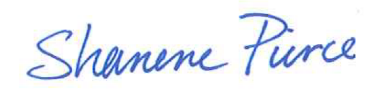 									Shanene Pierce									Environmental Health Inspector, CSP, BEH